           БОЙОРОК                                                                     РАСПОРЯЖЕНИЕ«15» октябрь  2020 й.	                  № 72                          «15» октября 2020 г.О неотложных мерах по предупреждению распространения 
новой коронавирусной инфекции (COVID-2019)Вцелях предупреждения распространения новой коронавирусной инфекции (COVID-2019) в администрации сельского поселения Нижнеташлинский сельсовет муниципального района Шаранский район Республики  Башкортостан:1. Обязать сотрудников администрации сельского поселения Нижнеташлинский сельсовет муниципального района Шаранский район Республики  Башкортостан:использовать средства индивидуальной защиты (маски) вне рабочих кабинетов;повсеместно соблюдать дистанцию до других сотрудников и посетителей не менее 1,5 метра;прием посетителей осуществлять только при наличии у них средств  индивидуальной защиты (масок);воздержаться от поездок за пределы Российской Федерации и в субъекты Российской Федерации, неблагополучные по коронавирусной инфекции, 
в соответствии с информацией, размещенной на сайте Федеральной службы по надзору в сфере защиты прав потребителей и благополучия человека 
в информационно-телекоммуникационной сети Интернет (http://rospotrebnadzor.ru).2. Руководителям структурных подразделений администрации сельского поселения Нижнеташлинский сельсовет муниципального района Шаранский район Республики  Башкортостан  обеспечить:проведение совещаний и иных рабочих встреч в формате видео конференций;перевод части сотрудников на дистанционный режим работы;осуществление мероприятий, направленных на выявление и недопуск
к работе сотрудников с признаками инфекционного заболевания;проведение инструктажа сотрудников о необходимости соблюдения ими мер личной и общественной гигиены, незамедлительного обращения за медицинской помощью, соблюдения режима самоизоляции на дому при появлении симптомов респираторного заболевания; предоставление ежедневно до 10.00 часов информациио работниках, находящихся в частных поездках за рубежом, о количестве отсутствующих по причине временной нетрудоспособности, в том числе находящихся на самоизоляции.  ознакомление под роспись всех сотрудников с настоящим распоряжением.3. Техническому работнику Асадуллиной А.М. организовать ежедневную обработку помещений дезинфицирующими средствами и выдачу при необходимости средств индивидуальной защиты (масок) посетителям .4. Контроль за исполнением настоящего распоряжения (приказа)оставляю 
за собой.Глава ельского поселения                         		               	Г.С.Гарифуллина		Башкортостан Республикаһы       Шаран районы  Муниципаль районыныңТүбәнге Ташлы  ауыл Советы ауылбиләмәһе хакимиәте          Түбән Ташлы ауылы, тел.(34769) 2-51-49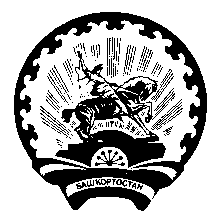 Администрация сельского поселения      Нижнеташлинский сельсоветМуниципального района Шаранский район Республики Башкортостан         с. Нижние Ташлы, тел.(34769) 2-51-49